様式第２号措置入院者症状消退届出書年　　月　　日　　熊本市長（宛）病院の名称　　　　　　　　　　　　　　　所在地　　　　　　　　　　　　　　　　　管理者氏名　　　　　　　　　　　　　　　　下記の措置入院者について措置症状が消退したと認められるので、精神保健及び精神障害者福祉に関する法律第２９条の５の規定により届け出ます。記記載上の留意事項１内は、精神保健指定医の診察に基づいて記載してください。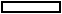 ２　措置症状の消退を認めた精神保健指定医氏名の欄は、精神保健指定医自身が署名してください。３　選択肢の欄は、それぞれ該当する算用数字、ローマ字等を○で囲んでください。措置入院者フリガナ生年月日生年月日生年月日明治大正昭和平成明治大正昭和平成年　　月　　日生（満　　歳）年　　月　　日生（満　　歳）年　　月　　日生（満　　歳）措置入院者氏名（男・女）（男・女）（男・女）（男・女）生年月日生年月日生年月日明治大正昭和平成明治大正昭和平成年　　月　　日生（満　　歳）年　　月　　日生（満　　歳）年　　月　　日生（満　　歳）措置入院者住所都道府県都道府県郡市区町村区措置年月日　　　　年　　月　　日　　　　年　　月　　日　　　　年　　月　　日　　　　年　　月　　日　　　　年　　月　　日　　　　年　　月　　日　　　　年　　月　　日　　　　年　　月　　日　　　　年　　月　　日　　　　年　　月　　日　　　　年　　月　　日　　　　年　　月　　日　　　　年　　月　　日病名１　主たる精神障害ICDカテゴリー(　　)１　主たる精神障害ICDカテゴリー(　　)１　主たる精神障害ICDカテゴリー(　　)２　従たる精神障害ICDカテゴリー(　　)２　従たる精神障害ICDカテゴリー(　　)２　従たる精神障害ICDカテゴリー(　　)２　従たる精神障害ICDカテゴリー(　　)２　従たる精神障害ICDカテゴリー(　　)２　従たる精神障害ICDカテゴリー(　　)３　身体合併症３　身体合併症３　身体合併症３　身体合併症　入院以降の病状又は症状像の経過措置症状の消退と関連して記載してください。例： 精神療法・薬物療法・作業療法により精神状態は安定。自傷・他害のおそれは消失したと考えられる。　※「～と考えられる」といった形で表記いただけますと幸いです。　※「措置解除を決定した」等の断定的な表記は避けていただきますようお願いします。例： 精神療法・薬物療法・作業療法により精神状態は安定。自傷・他害のおそれは消失したと考えられる。　※「～と考えられる」といった形で表記いただけますと幸いです。　※「措置解除を決定した」等の断定的な表記は避けていただきますようお願いします。例： 精神療法・薬物療法・作業療法により精神状態は安定。自傷・他害のおそれは消失したと考えられる。　※「～と考えられる」といった形で表記いただけますと幸いです。　※「措置解除を決定した」等の断定的な表記は避けていただきますようお願いします。例： 精神療法・薬物療法・作業療法により精神状態は安定。自傷・他害のおそれは消失したと考えられる。　※「～と考えられる」といった形で表記いただけますと幸いです。　※「措置解除を決定した」等の断定的な表記は避けていただきますようお願いします。例： 精神療法・薬物療法・作業療法により精神状態は安定。自傷・他害のおそれは消失したと考えられる。　※「～と考えられる」といった形で表記いただけますと幸いです。　※「措置解除を決定した」等の断定的な表記は避けていただきますようお願いします。例： 精神療法・薬物療法・作業療法により精神状態は安定。自傷・他害のおそれは消失したと考えられる。　※「～と考えられる」といった形で表記いただけますと幸いです。　※「措置解除を決定した」等の断定的な表記は避けていただきますようお願いします。例： 精神療法・薬物療法・作業療法により精神状態は安定。自傷・他害のおそれは消失したと考えられる。　※「～と考えられる」といった形で表記いただけますと幸いです。　※「措置解除を決定した」等の断定的な表記は避けていただきますようお願いします。例： 精神療法・薬物療法・作業療法により精神状態は安定。自傷・他害のおそれは消失したと考えられる。　※「～と考えられる」といった形で表記いただけますと幸いです。　※「措置解除を決定した」等の断定的な表記は避けていただきますようお願いします。例： 精神療法・薬物療法・作業療法により精神状態は安定。自傷・他害のおそれは消失したと考えられる。　※「～と考えられる」といった形で表記いただけますと幸いです。　※「措置解除を決定した」等の断定的な表記は避けていただきますようお願いします。例： 精神療法・薬物療法・作業療法により精神状態は安定。自傷・他害のおそれは消失したと考えられる。　※「～と考えられる」といった形で表記いただけますと幸いです。　※「措置解除を決定した」等の断定的な表記は避けていただきますようお願いします。例： 精神療法・薬物療法・作業療法により精神状態は安定。自傷・他害のおそれは消失したと考えられる。　※「～と考えられる」といった形で表記いただけますと幸いです。　※「措置解除を決定した」等の断定的な表記は避けていただきますようお願いします。例： 精神療法・薬物療法・作業療法により精神状態は安定。自傷・他害のおそれは消失したと考えられる。　※「～と考えられる」といった形で表記いただけますと幸いです。　※「措置解除を決定した」等の断定的な表記は避けていただきますようお願いします。例： 精神療法・薬物療法・作業療法により精神状態は安定。自傷・他害のおそれは消失したと考えられる。　※「～と考えられる」といった形で表記いただけますと幸いです。　※「措置解除を決定した」等の断定的な表記は避けていただきますようお願いします。措置症状の消退を認めた精神保健指定医氏名署名署名署名署名署名署名署名署名署名署名署名署名署名措置解除後の処置に関する意見１　入院継続（任意入院・医療保護入院・他科）　２　通院医療　３　転医４　死亡　５　その他（　　　　　　　）１　入院継続（任意入院・医療保護入院・他科）　２　通院医療　３　転医４　死亡　５　その他（　　　　　　　）１　入院継続（任意入院・医療保護入院・他科）　２　通院医療　３　転医４　死亡　５　その他（　　　　　　　）１　入院継続（任意入院・医療保護入院・他科）　２　通院医療　３　転医４　死亡　５　その他（　　　　　　　）１　入院継続（任意入院・医療保護入院・他科）　２　通院医療　３　転医４　死亡　５　その他（　　　　　　　）１　入院継続（任意入院・医療保護入院・他科）　２　通院医療　３　転医４　死亡　５　その他（　　　　　　　）１　入院継続（任意入院・医療保護入院・他科）　２　通院医療　３　転医４　死亡　５　その他（　　　　　　　）１　入院継続（任意入院・医療保護入院・他科）　２　通院医療　３　転医４　死亡　５　その他（　　　　　　　）１　入院継続（任意入院・医療保護入院・他科）　２　通院医療　３　転医４　死亡　５　その他（　　　　　　　）１　入院継続（任意入院・医療保護入院・他科）　２　通院医療　３　転医４　死亡　５　その他（　　　　　　　）１　入院継続（任意入院・医療保護入院・他科）　２　通院医療　３　転医４　死亡　５　その他（　　　　　　　）１　入院継続（任意入院・医療保護入院・他科）　２　通院医療　３　転医４　死亡　５　その他（　　　　　　　）１　入院継続（任意入院・医療保護入院・他科）　２　通院医療　３　転医４　死亡　５　その他（　　　　　　　）退院後の帰住先１自宅（Ⅰ家族と同居　Ⅱ単身）　２施設３その他（　　　　　　　）１自宅（Ⅰ家族と同居　Ⅱ単身）　２施設３その他（　　　　　　　）１自宅（Ⅰ家族と同居　Ⅱ単身）　２施設３その他（　　　　　　　）１自宅（Ⅰ家族と同居　Ⅱ単身）　２施設３その他（　　　　　　　）１自宅（Ⅰ家族と同居　Ⅱ単身）　２施設３その他（　　　　　　　）１自宅（Ⅰ家族と同居　Ⅱ単身）　２施設３その他（　　　　　　　）１自宅（Ⅰ家族と同居　Ⅱ単身）　２施設３その他（　　　　　　　）１自宅（Ⅰ家族と同居　Ⅱ単身）　２施設３その他（　　　　　　　）１自宅（Ⅰ家族と同居　Ⅱ単身）　２施設３その他（　　　　　　　）１自宅（Ⅰ家族と同居　Ⅱ単身）　２施設３その他（　　　　　　　）１自宅（Ⅰ家族と同居　Ⅱ単身）　２施設３その他（　　　　　　　）１自宅（Ⅰ家族と同居　Ⅱ単身）　２施設３その他（　　　　　　　）１自宅（Ⅰ家族と同居　Ⅱ単身）　２施設３その他（　　　　　　　）帰住先の住所都道府県都道府県郡市区町村区訪問指導等に関する意見障害福祉サービス等の活用に関する意見主治医氏名